第5回　栗原フォトクラブ写真展　（2016年）ハーモニーホール座間　にて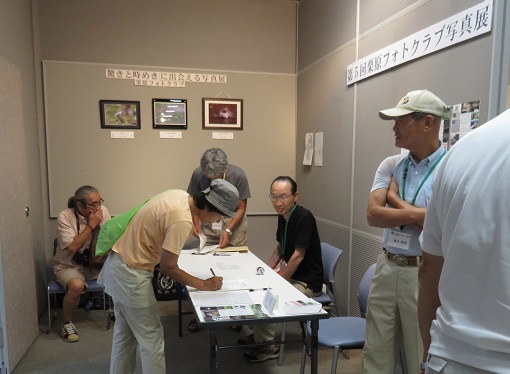 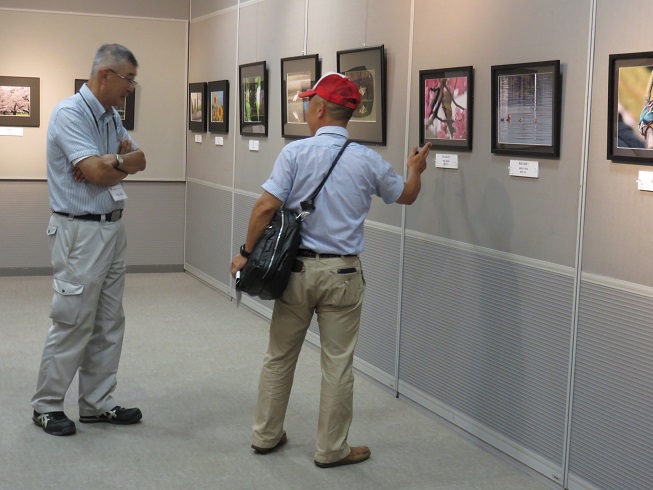 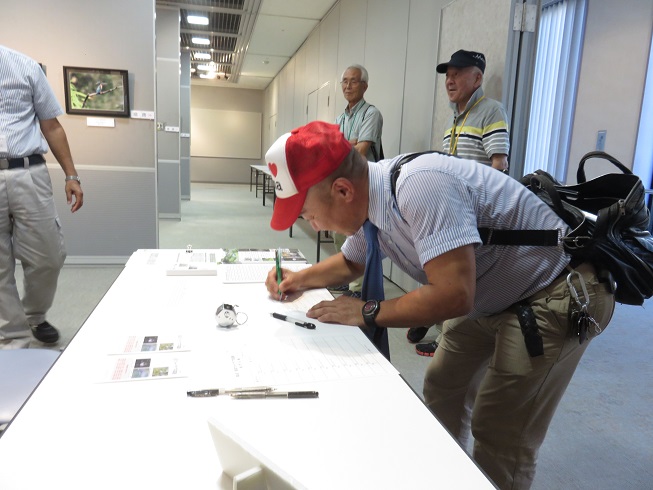 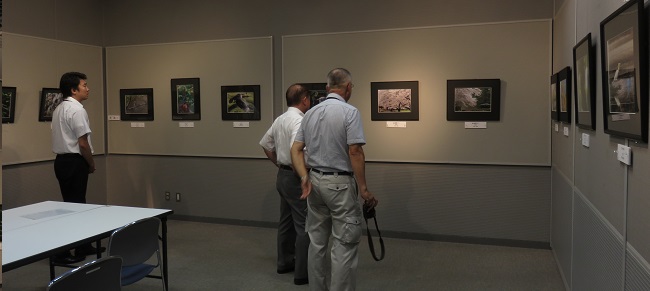 座間市長（遠藤　三紀夫）もお見えになりました。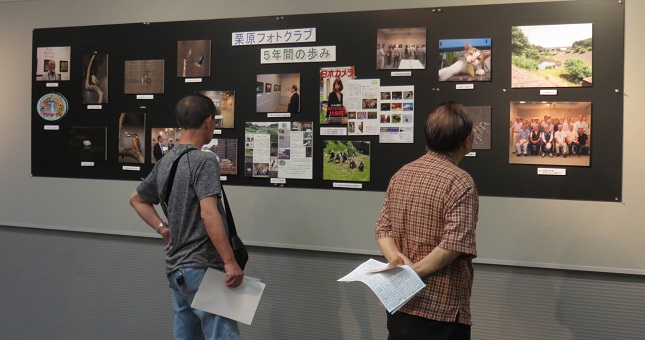 「栗原フォトクラブの５年の歩み」コーナーを設けました。結構人気がありました。この年は「栗原フォトクラブ５年の歩み」のパンフレットも作りました。日本カメラ９月号でクラブ紹介が載りました。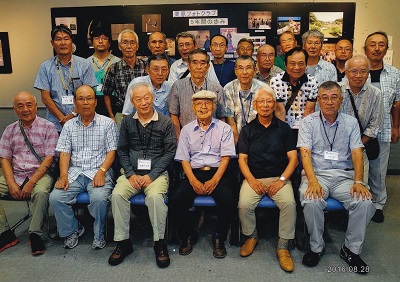 